内蒙古地质环境及国土空间生态修复学会第二届理事会微信群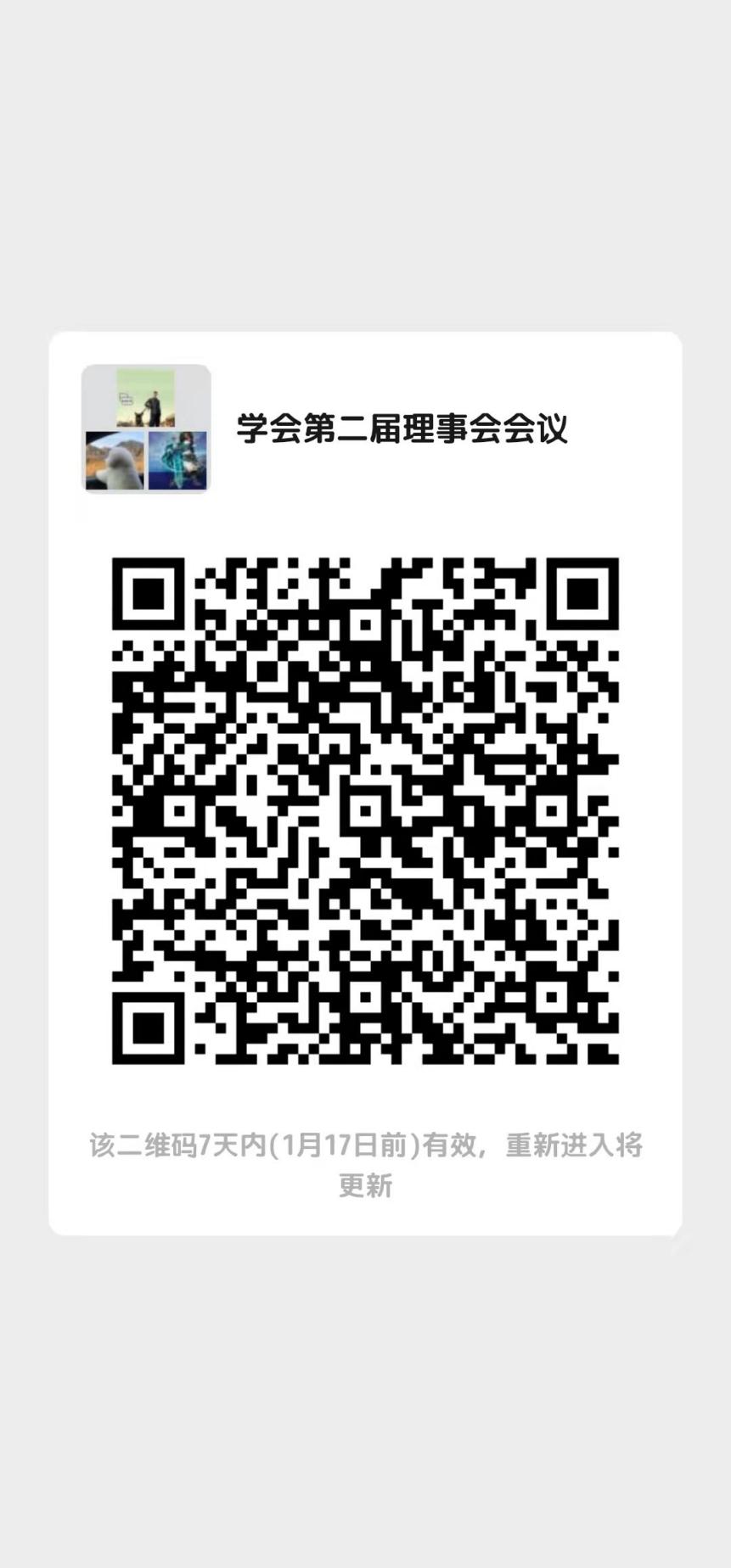 附件参  会  回  执  表注：请将回执表尽快电传至学会邮箱。单  位单  位地  址地  址邮  编电子邮箱电子邮箱参  会  人  员参  会  人  员参  会  人  员参  会  人  员参  会  人  员参  会  人  员参  会  人  员参  会  人  员参  会  人  员姓  名性别性别民族职务手   机微信号微信号微信号贵单位已申请副会长单位(   ) 常务理事单位(   ) 理事单位(   ) 副会长单位(   ) 常务理事单位(   ) 理事单位(   ) 副会长单位(   ) 常务理事单位(   ) 理事单位(   ) 副会长单位(   ) 常务理事单位(   ) 理事单位(   ) 副会长单位(   ) 常务理事单位(   ) 理事单位(   ) 副会长单位(   ) 常务理事单位(   ) 理事单位(   ) 副会长单位(   ) 常务理事单位(   ) 理事单位(   ) 副会长单位(   ) 常务理事单位(   ) 理事单位(   ) 